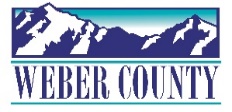 PUBLIC NOTICE is hereby given that the Board of Commissioners of Weber County, Utah will hold a regular commission meeting in the Commission Chambers at 2380 Washington Blvd., Ogden, Utah, on Tuesday, August 29, 2023, commencing at 10:00 a.m. This meeting is also available by Zoom: link- Join Zoom Meetinghttps://us06web.zoom.us/j/85260293450?pwd=eGpvYjRKKzNSb0p5L1NXemlLdEwvZz09Meeting ID: 852 6029 3450Passcode: 503230The agenda for the meeting consists of the following:Welcome - Commissioner FroererPledge of Allegiance –  Stacy Skeen   Invocation –  Commissioner Froerer      Thought of the Day- Commissioner Bolos      Agenda Related Public Comments - (Comments will be taken for items listed on the agenda-              please limit comments to 3 minutes).Presentations-Presentation of the 2023 Weber County Women in Business Awards-			Leadership Award-		Jennifer GrahamPresenter: Commissioner Harvey      Consent Items-Request for approval of warrants #8764-8853, #478701-478895 and #284 in the amount of $3,010,803.63.2.	Request for approval of Purchase Orders in the amount of $231,913.00.3.	Summary of Warrants and Purchase Orders.4.	Request for approval of minutes for the meeting held on August 22, 2023.5.	Request for approval of new business licenses. 6.	Request for approval of a retirement agreement by and between Weber County and Bobbi Bailey.7.	  Request for approval of a first amendment to the interlocal agreement by and between Weber County and Ogden City for the use of security cameras.	8.	  Request for approval of amendment #3 on the contract with Graphic House Inc., the original contract was approved by the commission on May 25, 2021.	H.	Action-Request for approval of an agreement by and between Weber County and Weber State University Men’s Ice Hockey for the 2023-2024 Ice Lease.Presenter: Mariko Rollins Request for approval of an agreement by and between Weber County and Live Barn for Live Barn Streaming 2023 and ongoing. Presenter: Mariko Rollins Request for approval of a contract by and between Weber County and Granite Construction for Mill and Overlay Highway 162 from River Drive going west to 3418 North.Presenter: Joe Hadley	Request for approval of a contract by and between Weber County and Daniel & LeNae Edgell Family Living Trust to purchase right-of-way along 2550 South for corridor preservation using WACOG funds. Presenter: Ashley ThomanRequest for approval of a contract by and between Weber County and Ernesto & Becky Mestas to purchase right-of-way along 2550 South for corridor preservation using WACOG funds.Presenter: Ashley ThomanRequest for approval of an agreement by and between Weber County and Go Adventure Van, LLC. to provide a location for Go Adventure Van, LLC. to hold their event.Presenter: Duncan Olsen	Request for approval of an agreement by and between Weber County and Cole Canyon Water Company to pipe a portion of secondary water ditch.Presenter: Todd FerrarioRequest for approval of an agreement by and between Weber County and Cole Canyon Water Company for installation of chlorinator in North Fork Park.Presenter: Todd FerrarioCommissioner Comments- J. 	Adjourn-CERTIFICATE OF POSTINGThe undersigned duly appointed Executive Coordinator in the County Commission Office does hereby certify that the above notice and agenda were posted as required by law this 25th day of August, 2023.						_________________________________________											Shelly Halacy In compliance with the Americans with Disabilities Act, persons needing auxiliary services for these meetings should call the Weber County Commission Office at 801-399-8405 at least 24 hours prior to the meeting. Information on items presented can be found by clicking highlighted words at the end of the item.   